Do Now 3/14/16-1st hour Directions, solve the word problem for the unit rate.  Create a table of 3 points for weights ≤ 20 grams.  Write an equation for the kind of line that would be graphed.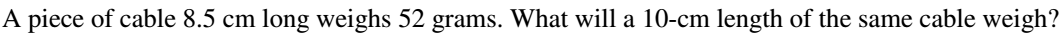  Does the graph represent a proportional relationship?  (Explain why or Why not). Write the equation of this line.  Create a table of 4 points.  What method did you use to find the slope?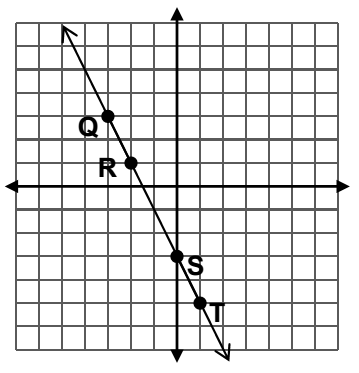 